ORDENANZA PARA LA DECLARACIÓN DEL SANTUARIO DE VIDA SILVESTRE EN EL BOSQUE SECO DE JALUNGUILLAORDENANZA No. EXPOSICIÓN DE MOTIVOSEl Plan de Desarrollo y Ordenamiento Territorial (PMDOT) 2021-2033 (aprobado con Ordenanza PMDOT-PUGS Nro. 001- 2021 el 13 de septiembre de 2021), contempla cuatro ejes estratégicos. La presente Ordenanza se basa en el tercer eje, Eje Territorial: que propone desarrollar un territorio que consolide entornos favorables, regularizando la propiedad desde el punto de vista de la equidad social, identidad local y sostenibilidad ambiental.Específicamente se basa en el Objetivo Estratégico 2 (OE2): “Promover una gestión integral ambiental, de residuos y de riesgos, responsables y sostenibles”, en cuya conceptualización “se busca reducir la huella ambiental y adaptar la ciudad y sus barrios para vivir sanos y resistir y salir más fuertes frente a los impactos que la degradación ambiental produce. Así como también, pretende que se incluya en toda la gestión municipal los criterios de gestión de riesgos.”La propuesta se alinea a las políticas de gestión ambiental:Promover la sostenibilidad y resiliencia ambiental del territorio garantizando la provisión de los servicios eco-sistémicos provenientes del patrimonio natural de la ciudad, fomentando su cuidado, gestión adecuada e inclusiva, la recopilación y generación de conocimiento de manera democrática y procurando lograr un equilibrio entre lo urbano y lo rural.Fomentar la conservación del patrimonio natural, a través de la aplicación de enfoques integrales de manejo de ecosistemas para la conservación y restauración de servicios ambientales y el desarrollo sostenible.Impulsar la planificación del desarrollo. Territorial para la reducción de los asentamientos humanos informales y el fortalecimiento de la adaptación y resiliencia a cambios de la naturaleza.Reducir y compensar la huella ambiental del DMQ, sobre todo en los sectores que más aportan a la misma, creando oportunidades para que todas y todos puedan prosperar como resultado de estas acciones.Regular, prevenir y controlar la contaminación ambiental y los efectos del cambio climático.En coincidencia con estas políticas y normativa, las organizaciones Corporación Cultural Intipak Churi-COPCIC Filial FENOCIN y Organización Ancestral Ayapamba La Capilla- Jalunguilla “Capilla Runacuna” y la comuna de San José de Cocotog, propusieron la declaratoria de un área protegida (dentro del Subsistema Metropolitano de Áreas Naturales Protegidas en concordancia al objetivo 2. promueve una gestión integral ambiental, lo que conlleva el manejo y conservación del Patrimonio Natural en el Distrito Metropolitano de Quito (DMQ) y reconoce a las Áreas Protegidas Municipales como parte del Modelo Territorial del Distrito Metropolitano dentro del Sistema Ambiental y de Riesgo Natural.El proyecto de área protegida metropolitana en Jalunguilla forma parte de la estrategia territorial para el fortalecimiento del Subsistema Metropolitano de Áreas Naturales Protegidas (SMANP. En el Distrito, el Sistema Distrital de Centralidades incluye a las parroquias que se encuentran al centro-este de su territorio. Tiene una superficie aproximada de 3051,50 ha. Políticamente cubre parte de siete parroquias: Calderón (816,02 ha); Llano Chico (72,64 ha); Zámbiza (460,46 ha); Tumbaco (516,38 ha); Cumbayá (30,44 ha); Puembo (833,01 ha); y, Tababela (322,55 ha).El área propuesta se encuentra localizada cerca del Bosque Protector (BP) Flanco Oriental de Pichincha y Cinturón Verde de Quito a 4,5 km aproximadamente, y a 10,2 km el BP Jerusalem; al noreste. Al sur también se encuentra el BP Flanco Oriental de Pichincha y Cinturón Verde de Quito, a 5,6 km aproximadamente; al este el Área de Protección Hídrica Cerro Las Puntas, a 8 km aproximadamente, y al oeste el BP Flanco Oriental de Pichincha y Cinturón Verde de Quito. Las 3.050,51 hectáreas que constituyen la zona propuesta para declaratoria de área protegida metropolitana registran 295 especies de plantas, 16 especies de mamíferos, 72 especies de aves, y 8 especies de anfibios y reptiles.El ecosistema de bosque seco interandino presente en esta zona sufre de incendios, en la época seca, relacionados con el manejo inadecuado del fuego en actividades agropecuarias; éste fue y es uno de los motivos que tienen las comunidades para solicitar la protección del área. Según el “Informe Técnico de Base”, realizado para la zona, el 44% se encuentra en áreas de alta y muy alta susceptibilidad a incendios, además que el 69% de la cobertura vegetal tiene alta combustibilidad. Los pobladores, tanto en las comunas como en las urbanizaciones hacia Puembo, consideran que una de las principales amenazas son los incendios. Algunos de los incendios que se han iniciado en la zona de Chiche han llegado al borde de las urbanizaciones, así como a las comunas, como en el 2015, que consumió el bosque de Jalunguilla.Con fecha 15 de diciembre de 2020, con oficio Nro. COPCIC-00017, la Corporación Cultural Intipak Churi-COPCIC Filial FENOCIN y la Organización Ancestral Ayapamba La Capilla- Jalunguilla “Capilla Runacuna”, solicitaron la declaratoria del Bosque de Jalunguilla, de 186 hectáreas, como espacio de área ecológica protegida municipal. Con Oficio N°0051_CBC_2021 de 28 de junio del 2021, el señor Adán Simbaña, Presidente de la Comuna de Cocotog, solicita a la Secretaría de Ambiente “se inicie los procesos de manera urgente de estudios y factibilidad desde su Secretaria para que el anhelo que tenemos como habitantes de la Comuna San José de Cocotog se cumpla a fin de proteger un área natural para el disfrute de comuneros, habitante de Quito y porque no decirlo de todo el Ecuador”Con oficio No. COPCIC-00017, del 15 de diciembre de 2020, la Corporación Cultural Intipak Churi-COPCIC Filial FENOCIN y la Organización Ancestral Ayapamba La Capilla- Jalunguilla “Capilla Runacuna”, solicitan la declaratoria del Bosque de Jalunguilla, de 186 hectáreas, como espacio de área ecológica protegida municipal.En el oficio textualmente se menciona: “con el respaldo de 30 organizaciones sociales de toda la parroquia Calderón y con el objetivo de revalorizar nuestra identidad, y preservad la flora y fauna de 186 hectáreas de bosque seco nativo que tiene Jalungilla, y siendo el único pulmón que tenemos en la parroquia más poblada del país, solicitamos muy amablemente, de su aporte para la creación de la declaratoria de este espacio como área ecológica protegida por parte del Municipio de Quito.En el 2021 se realizó una inspección de la Secretaría de Ambiente, que recomienda que, por las características topográficas, de acceso y fragilidad del ecosistema, la categoría de manejo que deberá ser evaluada es “Santuario de Vida Silvestre”, la cual consta entre las categorías del Subsistema Metropolitano de Áreas Naturales Protegidas, en el Código Municipal. Para apoyar el fortalecimiento del SMANP, la Secretaría de Ambiente solicitó la consultoría “Elaboración del informe técnico base y proceso de socialización para la creación del área protegida Jalunguilla (bosque seco) – SA”. La Corporación Ecopar, al ser una institución con más de 19 años de trayectoria y con experiencia en levantamiento de información, análisis espacial y de paisaje y gestión de áreas protegidas, realizó la respectiva oferta, para cumplir el objetivo anteriormente expuesto. Con base en lo último, se firmó el contrato no. GADDMQ-SA-017-2022, entre la Secretaría de Ambiente del DMQ y Ecopar el 25 de julio de 2022.El proceso participativo para la definición del área propuesta, elaboración del ITB y del proyecto de Ordenanza, sumó alrededor de 15 encuentros, entre reuniones de trabajo, asambleas, talleres, consultas grupales, socialización de resultados. En estos espacios se contó con la participación de los diversos actores vinculados al área: representantes de los GAD parroquiales, miembros de comunas, propietarios privados y técnicos de instancias interesadas en la conservación de este espacio. En los registros de los talleres participativos constan la lista de los propietarios y posesionarios de los predios identificados dentro de la zona de interés de conservar.CONSIDERANDO:ORDENANZA METROPOLITANA Nro.EL CONCEJO METROPOLITANO DE QUITOVistos los informes No. ………………. del……………. de , expedidos por……………..Que, la Constitución de la República del Ecuador, en el artículo 3, numerales 1, 6 y 7, determina que son deberes primordiales del Estado: “1. Garantizar sin discriminación alguna el efectivo goce de los derechos establecidos en la Constitución y en los instrumentos internacionales, en particular la educación, la salud, la alimentación, la seguridad social y el agua para sus habitantes; 6. Promover el desarrollo equitativo y solidario de todo el territorio, mediante el fortalecimiento del proceso de autonomías y descentralización7. Proteger el patrimonio natural y cultural del país";Que, el artículo 14 de la Constitución de la Repúblicareconoce el derecho de la población “a vivir en un ambiente sano y ecológicamente equilibrado, que garantice la sostenibilidad y el buen vivir, sumak kawsay”;Que, el artículo 57 de la Constitución de la República señala que “e reconoce y garantizará a las comunas, comunidades, pueblos y nacionalidades indígenas, (…) los siguientes derechos colectivos: (…) 7. La consulta previa, libre e informada, dentro de un plazo razonable, sobre planes y programas de prospección, explotación y comercialización de recursos no renovables que se encuentren en sus tierras y que puedan afectarles ambiental o culturalmente; participar en los beneficios que esos proyectos reporten y recibir indemnizaciones por los perjuicios sociales, culturales y ambientales que les causen. La consulta que deban realizar las autoridades competentes será obligatoria y oportuna. Si no se obtuviese el consentimiento de la comunidad consultada, se procederá conforme a la Constitución y la ley”;Que, el artículo 66 de la Constitución, numeral 15, reconoce y garantiza "El derecho a desarrollar actividades económicas, en forma individual o colectiva, conforme a los principios de solidaridad, responsabilidad social y ambiental";Que, el artículo 71 de la Constitución de la República establece que “Lanaturaleza oPacha Mama, donde se reproduce y realiza la vida, tiene derecho a que se respete integralmente su existencia y el mantenimiento y regeneración de susciclos vitales, estructura, funciones y procesos evolutivos. (…) El Estado incentivará a las personas naturales y jurídicas, y a los colectivos, para que protejan la naturaleza, y promoverá el respeto a todos los elementos que forman un ecosistema”;Que, el artículo 73 de la Constitución de la República establece que “El Estado aplicará medidas de precaución y restricción para las actividades que puedan conducir a la extinción de especies, la destrucción de ecosistemas o la alteración permanente de los ciclos naturales”;Que, el artículo 240 de la Constitución de la República menciona que “os gobiernos autónomos descentralizados de las regiones, distritos metropolitanos, provincias y cantones tendrán facultades legislativas en el ámbito de sus competencias y jurisdicciones territoriales”;Que, los numerales 1 y 2 del artículo 264 de la Constitución de la República establecen que es competencia exclusiva de los gobiernos cantonales y de los distritos metropolitanos: "1. Planificar el desarrollo cantonal y formular los correspondientes planes de ordenamiento territorial, de manera articulada con la planificación nacional, regional, provincial y parroquial, con el fin de regular el uso y la ocupación del suelo urbano y rural2. Ejercer el control sobre el uso y ocupación del suelo en el cantón";Que, el artículo 266 de la Constitución de la República en relación con las competencias de los distritos metropolitanos establece: “Los gobiernos de los distritos metropolitanos autónomos ejercerán las competencias que corresponden a los gobiernos cantonales y todas las que sean aplicables de los gobiernos provinciales y regionales, sin perjuicio de las adicionales que determine la ley que regule el sistema nacional de competencias”;Que, la Constitución de la República en su artículo 398 señala: “Toda decisión o autorización estatal que pueda afectar al ambiente deberá ser consultada a la comunidad, a la cual se informará amplia y oportunamente. (…) El Estado valorará la opinión de la comunidad según los criterios establecidos en la ley y los instrumentos internacionales de derechos humanos (…)”;Que, el artículo 405 de la Constitución de la República establece que: “El sistema nacional de áreas protegidas garantizará la conservación de la biodiversidad y el mantenimiento de las funciones ecológicas. El sistema se integrará por los subsistemas estatal, autónomo descentralizado, comunitario y privado, y su rectoría y regulación será ejercida por el Estado. El Estado asignará los recursos económicos necesarios para la sostenibilidad financiera del sistema, y fomentará la participación de las comunidades, pueblos y nacionalidades que han habitado ancestralmente las áreas protegidas en su administración y gestión”;Que, el artículo 409 de la Constitución de la República establece: “Es de interés público y prioridad nacional la conservación del suelo, en especial su capa fértil. Se establecerá un marco normativo para su protección y uso sustentable que prevenga su degradación, en particular la provocada por la contaminación, la desertificación y la erosión";Que, el artículo 414 de la Constitución de la República establece que “El Estado adoptará medidas adecuadas y transversales para la mitigación del cambio climático, mediante la limitación de las emisiones de gases de efecto invernadero, de la deforestación y de la contaminación atmosférica; tomará medidas para la conservación de los bosques y la vegetación, y protegerá a la población en riesgo”;Que, el artículo 2, numerales 1 y 3 de la Ley de Régimen para el Distrito Metropolitano de Quito, menciona que el Municipio del Distrito Metropolitano de Quito cumplirá con las finalidades siguientes: “1) Regulará el uso y la adecuada ocupación del suelo y ejercerá control sobre el mismo con competencia exclusiva y privativa 3) Prevendrá y controlará cualquier tipo de contaminación del ambiente”;Que, el artículo 4 del Código Orgánico de Organización Territorial, Autonomía y Descentralización, COOTAD, establece que “entro de sus respectivas circunscripciones territoriales son fines de los gobiernos autónomos descentralizados: (…) d) La recuperación y conservación de la naturaleza y el mantenimiento de un ambiente sostenible y sustentable”;Que, los literales a) y k) del artículo 84 del COOTAD establecen dentro de las funciones de los gobiernos municipales, las siguientes: “a) promover el desarrollo sustentable de su circunscripción territorial cantonal, para garantizar la realización del buen vivir, a través de políticas públicas cantonales, en el marco de sus competencias constitucionales y legales”; y, “k) Regular, prevenir y controlar la contaminación ambiental en el territorio cantonal de manera articulada con las políticas ambientales nacionales”;Que, la letra a) del artículo 87 del COOTAD, establece “la facultad normativa del gobierno autónomo descentralizado metropolitano en materias de su competencia mediante la expedición de: ordenanzas metropolitanas, acuerdos y resoluciones”;Que, con los artículos 322 y 323 del COOTAD, el Proyecto de creación del Área Protegidas Metropolitanas es un asunto de interés general para el Distrito Metropolitano de Quito;Que, la aprobación de un proyecto de ordenanza deberá seguir el procedimiento previsto en el artículo 322 del COOTAD y, adicionalmente, el previsto, en lo que sea aplicable, en la Resolución de Concejo C-074;Que, en el caso de los gobiernos autónomos descentralizados y, en particular, del Gobierno Autónomo Descentralizado del Distrito Metropolitano de Quito (GAD DMQ), las ordenanzas metropolitanas deben seguir el procedimiento establecido en el régimen jurídico aplicable y referirse a asuntos de su competencia (artículos 264 y 266 ibídem, 8, núm. 1, de la Ley Orgánica de Régimen para el Distrito Metropolitano de Quito, LORDMQ, y, 87 del COOTAD);Que, la Ley Orgánica de Tierras Rurales y Territorios Ancestrales, publicada en el Suplemento del Registro Oficial 790, del 5 de julio 2016, ratifica las funciones ambientales y sociales de la propiedad de la tierra rural, las políticas de apoyo para el cumplimiento de estas funciones, la planificación productiva enmarcada en directrices de planificación y ordenamiento territorial, el control de la expansión urbana en predios rurales;Que, el Código Municipal para el Distrito Metropolitano de Quito, expedid mediante Ordenanza Metropolitana Nro. 037-2022, sancionada el 16 de agosto de 2022- en su “TÍTULO IV de la protección del patrimonio natural y establecimiento del Subsistema de Áreas Naturales Protegidas del Distrito Metropolitano de Quito, capítulo IV del Patrimonio Natural, establece en el artículo 3202, que el procedimiento para la declaratoria de un área natural protegida, integrante del Subsistema Metropolitano de Áreas Naturales Protegidas, puede ser de oficio por el Municipio o a petición de uno o varios interesados. En este segundo caso, la iniciativa podrá provenir de los Gobiernos Parroquiales del Distrito y los propietarios del suelo”;Que, el artículo 3186 y siguientes del TÍTULO IV del Código Municipal para el Distrito Metropolitano de Quito, determinan el régimen de protección del patrimonio natural y establecimiento del Subsistema de Áreas Naturales Protegidas del Distrito Metropolitano de Quito;Que, de conformidad con el artículo 3199 del TÍTULO IV  del Código Municipal para el Distrito Metropolitano de Quito, el área propuesta para declaratoria cumple con los criterios de selección para integrar el Subsistema Metropolitano de Áreas Naturales Protegidas;Que, el artículo 3201 del mismo cuerpo normativo establece que la declaratoria de Área Natural Protegida requiere la expedición de una ordenanza especial de zonificación, en la que se precisen los términos en los cuales se modifican los usos de suelo;Que, la sección III de la Declaratoria de las Áreas del mismo cuerpo normativo, en los artículos: del 3202 al 3211, se establecen los procesos para la declaratoria de espacios que integren el SMANP;Que, en cumplimiento con los artículos 3205, 3206, 3207 y 3208, de la sección III, Capítulo V del TÍTULO IV del Código Municipal para el Distrito Metropolitano de Quito, el proyecto para la creación del área natural protegida propuesta cumple con los procesos para integrar el Subsistema Metropolitano de Áreas Naturales Protegidas;Que, el Código Municipal para el Distrito Metropolitano de Quito, en su “TÍTULO IV, Capítulo VI de la Participación Ciudadana, Artículo 3214.- De las formas de participación, establece que la Participación Ciudadana como elemento fundamental para la consolidación del SMANP, tanto en el proceso de presentación de propuestas como en la gestión de áreas protegidas metropolitanas. La participación será un eje transversal en todo el proceso de declaratoria y gestión del SMANP. Sin perjuicio de otras a que haya lugar, se prevén las siguientes modalidades”;Que, los artículos establecidos en el Código Municipal para el Distrito Metropolitano de Quito, que hacen referencia a: "Los mecanismos de consulta": Art. 463, 464. En especial el Art. 465 fases de la consulta previa y la consulta ambiental. 1. Inicio del proceso.-La administración municipal central, las administraciones zonales, empresas municipales y demás áreas o dependencias municipales que vayan a iniciar, adoptar o implementar medidas administrativas, planes o proyectos cuyo contenido pueda afectar al medio ambiente o a los derechos colectivos de las comunas, comunidades, pueblos y nacionalidades y demás sujetos de consulta previa previstos en la Constitución y la Ley, presentarán adjunto al respectivo proyecto o propuesta la solicitud al Alcalde o su delegado para que se inicie el proceso de consulta correspondiente. Si los entes municipales no lo hicieren, los sujetos de consulta podrán exigir al alcalde o su delegado la activación de este mecanismo;Que, la Ordenanza Metropolitana PMDOT-PUGS No. 001-2021, sancionada el 13 de septiembre de 2021 aprueba “La Actualización del Plan Metropolitano de Desarrollo y Ordenamiento Territorial y la Aprobación del Plan de Uso y Gestión de Suelo del Distrito Metropolitano de Quito”. El Plan Metropolitano de Desarrollo y Ordenamiento Territorial del Distrito Metropolitano de Quito PMDOT 2021 -2033, mediante sus políticas ambientales busca: “Promover el desarrollo sostenible y sustentable a través de la protección de los recursos naturales, así como del equilibrio entre lo económico, ambiental y social para asegurar el bienestar de las futuras generaciones, en armonía con la naturaleza. Incorporar medidas para desarrollar la resiliencia en el DMQ ante los efectos negativos del cambio climático y las amenazas de origen natural, a través de una planificación territorial con análisis de las dinámicas urbanas y rurales. Fortalecer las políticas ambientales e incorporarlas en el desarrollo de las estrategias territoriales, para conservar los recursos naturales, reducir la huella de carbono y mitigar el cambio climático.”;Que, el PMDOT 2021-2033 determina como Santuario de vida silvestre a las áreas con atributos sobresalientes en términos de biodiversidad e intangibilidad patrimonial. Estas áreas deberían ser declaradas como Santuario y estar sujetas a una mayor protección y restricción en cuanto a los usos posibles. Que, la Resolución No. 350, sancionada el 15 de junio de 2012, por el Concejo Metropolitano, declara Patrimonio Natural, Histórico Cultural y Paisajístico al Sistema de Quebradas del DMQ;Que, la Estrategia Nacional de Biodiversidad del Ecuador 2015-2030 y el Plan Estratégico del Sistema Nacional de Áreas Protegidas 2007-2016, destacan el papel de los gobiernos autónomos descentralizados en la declaratoria, delimitación y manejo de áreas protegidas;Que, es imprescindible recuperar, conservar, proteger y promover el uso sustentable de las zonas metropolitanas que constituyen referentes de patrimonio natural, histórico cultural y paisajístico; las cuales deben ser consideradas como una unidad integral de manejo, acatando los lineamientos establecidos para su categoría en los instrumentos metropolitanos vigentes;Que, los santuarios de vida silvestre son áreas con atributos sobresalientes en términos de biodiversidad e intangibilidad patrimonial. Estas áreas deberían ser declaradas como Santuario y estar sujetas a una mayor protección y restricción en cuanto a los usos posibles.En ejercicio de las atribuciones que le confiere los artículos 87 literales a) del Código Orgánico de Organización Territorial, Autonomía y Descentralización; y, 8 de la Ley Orgánica de Régimen para el Distrito Metropolitano de Quito, expide la:ORDENANZA PARA LA DECLARACIÓN DEL SANTUARIO DE VIDA SILVESTRE EN EL BOSQUE SECO DE JALUNGUILLACapítulo IDescripción del Área y objetivos de su constituciónArtículo 1.- Objeto. - El espacio situado dentro de los límites territoriales previstos en el artículo 3 de esta Ordenanza, se declara como Santuario de Vida Silvestre, que se integra al Subsistema Metropolitano de Áreas Naturales Protegidas, por tanto, se sujeta a las regulaciones y políticas establecidas para este tipo de áreas, garantizando su integridad de acuerdo al ordenamiento jurídico nacional y metropolitano.Artículo 2.- Denominación. - En lo posterior, esta área natural protegida se denominará “Santuario de Vida Silvestre Jalunguilla”.Artículo 3.- Ubicación y delimitación. - El Santuario de Vida Silvestre Jalunguilla, con una superficie de 3051,50 hectáreas, se localiza en el centro-este del Distrito Metropolitano de Quito, ocupando parte de ocho parroquias: Calderón, Llano Chico, Zámbiza, Tumbaco, Cumbayá, Puembo y Tababela. El Santuario de Vida Silvestre Jalunguilla, está comprendido dentro de los límites recogidos en el Anexo 1: Mapa 1, que hace parte substantiva de esta ordenanza.Al norte con la Quebrada Umayacu y el río GuayllabambaAl sur con la confluencia de las quebradas Alcantarilla y Chupahuaycu o Churoloma, que forman el río Chiche.Al este con los ríos Guaylabamba y Guambi, la quebrada Tangafu y el río Chiche.Al oeste con las quebradas Zámbiza, Gualo, Tacpichupa, Chaquishcahuaycu o Tantaleo, San Vicente, Tamauco y Umayacu. La descripción del límite del área protegida en el Sistema de Referencia Espacial del Distrito Metropolitano de Quito, “SIRES-DMQ’’, que consta en el artículo 2338, “Glosario de Términos, de la Codificación del Código Municipal para el Distrito Metropolitano de Quito se la puede revisar en el Anexo 5 de esta ordenanza.Artículo 4.- Definiciones. A continuación, se establecen las siguientes definiciones:Área protegida: Es un área, de tierra o mar, definida geográficamente y que ha sido designada, regulada y administrada para alcanzar objetivos específicos de conservación a largo plazo de la naturaleza y de los valores culturales y los servicios de los ecosistemas asociados.Ambiente: Se entiende al ambiente como un sistema global, integrado por componentes naturales y sociales, constituidos a su vez por elementos biofísicos, en su interacción dinámica con el ser humano, incluidas sus relaciones socioeconómicas y socio-culturales.Biodiversidad: Es la cantidad y variedad de especies diferentes en un área definida, sea un ecosistema terrestre, marino, acuático y en el aire. Comprende la diversidad dentro de cada espacie, entre varias especies y entre los ecosistemas.Buenas prácticas agropecuarias: Son un conjunto de principios, normas y recomendaciones técnicas aplicables a la producción de alimentos, a la fase primaria, orientados a cuidar la salud humana, proteger el ambiente y mejorar las condiciones de los trabajadores y su familia, estimulando de esta manera la producción sostenible, la seguridad alimentaria y el equilibrio económico de los productores y sus familias.Buenas prácticas ambientales: acciones que pretenden reducir el impacto ambiental negativo que provocan los procesos productivos, aplicando medidas sencillas y útiles que pueden adoptar todas las personas en sus espacios laborales y que establecen cambios en los procesos y las actividades diarias, logrando incrementar el compromiso y los resultados de mejora en el ambiente.Conservación: Es la administración de la biosfera mediante el conjunto de medidas, estrategias, políticas, prácticas, técnicas y hábitos que aseguren el rendimiento sustentable y perpetuo de los recursos naturales renovables y la prevención del derroche de los no renovables.Desarrollo sustentable: el desarrollo que satisface las necesidades del presente sin comprometer la capacidad de las futuras generaciones, para satisfacer sus propias necesidades, al mismo tiempo que distribuye de forma más equitativa las ventajas del progreso económico, preserva el ambiente local, global, y fomenta una mejora de la calidad de vida.Ecosistema: Es una unidad estructural, funcional y de organización, consistente en organismos y las variables ambientales bióticas y abióticas de un área determinada.Flora: refiere al conjunto de plantas que se pueden encontrar en una región geográfica, que son propias de un período geológico o que habitan en un ecosistema determinado.Fauna: el conjunto de especies animales que habitan en una región geográfica.Patrimonio natural: el conjunto de seres vivos y objetos que configuran el entorno natural. Para la UNESCO, el Patrimonio Natural está formado por los valores naturales que tienen importancia desde un punto de vista ambiental y estético.Plan de manejo: para gestionar, conducir y controlar el manejo de los recursos protegidos, los usos del área y el desarrollo de los servicios requeridos para mantener el manejo y el uso señalados. Un aspecto central del plan es la especificación de objetivos, metas, programas y proyectos que guíen el manejo del área.Plan de Manejo de Área Protegida: el instrumento de planificación principal de cada área protegida, que orienta su manejo y define las estrategias y los programas a desarrollarse en el área a fin de alcanzar los objetivos y resultados planteados para la conservación efectiva de esta.Producción sustentable: el conjunto particular de actividades desarrolladas en el medio rural para obtener ciertos bienes o servicios con la intención de comercializarlos, y que se caracteriza por ciertas formas de uso del patrimonio natural local (sistema de manejo) que no degradan progresivamente su capacidad productiva. Seguridad alimentaria: refiere a la disponibilidad, en todo momento, de suficientes suministros de alimentos básicos, para contrarrestar las fluctuaciones en la producción y los precios.Servicios ambientales: el provecho, la utilidad o el beneficio que los ciclos vitales, estructura, funciones y procesos evolutivos de la naturaleza producen y que son utilizados y aprovechados por la población como una de las formas de gozar del derecho a vivir en un ambiente sano y ecológicamente equilibrado, a fin de alcanzar el buen vivir.Sustentabilidad: la existencia de condiciones económicas, ecológicas, sociales y políticas que determinen el funcionamiento de un sistema de forma armónica a lo largo del tiempo y el espacio. Se refiere al equilibrio que existe en una especie basándose en su entorno y todos los factores o recursos que tiene para hacer posible el funcionamiento de todas sus partes, sin necesidad de dañar o sacrificar las capacidades del entorno.Artículo 5.- Objetivos. - El Santuario de Vida Silvestre se declara de interés público para:Conservar el ecosistema de bosque seco y las especies silvestres asociadas. Cuidar y mantener las fuentes hídricas, la biodiversidad y las funciones ecosistémicas existentes en la zona de los bosques montanos y secos interandinos.Recuperar zonas vulnerables afectadas por factores antrópicos, como una estrategia que permita la adaptación de las comunidades al cambio climático y conservar los bienes y funciones ambientales, y se conserven y desarrollen los valores culturales y la identidad propia de la zona.Promover la recuperación de cobertura vegetal, entre ellas forestación, reforestación, recuperación natural, restauración de ecosistemas y paisajes, en especial en zonas de importancia hidrológica.Promover actividades de recreación y turismo sustentable de naturaleza y cultural.Fomentar e incorporar prácticas amigables con el manejo integral de desechos sólidos, manejo de aguas servidas y dotación de agua potable.Redirigir las actividades productivas a producción sustentable, mediante prácticas de conservación de suelo, rotación de cultivos, abonos verdes, actividades agroforestales y actividades silvo-pastoriles, entre otras, en las áreas que lo permitan conforme a la macro-zonificación.Capítulo IIDel uso de suelo, actividades permitidas y la macro zonificaciónArtículo .- Uso de suelo. - En concordancia con el Plan de Uso y Gestión del Suelo (PUGS), se reconoce dentro del Santuario de Vida Silvestre Jalunguilla el uso específico de suelo de Protección Ecológica (PE), como se detalla en el cuadro No. 1, que consta en el Anexo 2. El Plan de Manejo será el instrumento de planificación y gestión del territorio para el área protegida a partir de su creación.Artículo .- Actividades permitidas y limitaciones para el uso de los recursos. – De acuerdo con la macro zonificación propuesta en la presente ordenanza, y su correspondencia con los usos específicos del Plan de Uso y Gestión de Suelo, se reconocen las siguientes actividades complementarias (permitidas), restringidas y prohibidas, que constan en el cuadro número 2 y que están descritos en el cuadro número 3, que constan en el Anexo 3.En caso de controversia entre las normas, prevalecerá la que favorezca la protección y mantenimiento de los ecosistemas y sus servicios ambientales.El desarrollo de las actividades económicas y equipamientos permitidos se sujetarán a la macro zonificación y a lo previsto en la zonificación del correspondiente Plan de Manejo del Santuario de Vida Silvestre Jalunguilla. En el caso que una actividad económica preexistente tenga incompatibilidad de uso de suelo dentro del Santuario de Vida Silvestre la autorización para el licenciamiento se someterá al procedimiento establecido por la normativa metropolitana vigente respecto al licenciamiento de actividades preexistentes.Artículo .-  Macro zonificación. - Las zonas determinadas en el Santuario de Vida Silvestre Jalunguilla se definen en el Cuadro 4, en el Anexo 4 y en el Mapa 2, que consta en el Anexo 5. La macro zonificación indica la división de un área geográfica amplia, para la que se define el lineamiento y el uso prioritario que deberá tener. Las actividades agropecuarias deberán realizarse bajo parámetros de sostenibilidad y buenas prácticas agropecuarias y ambientales, de forma que se consiga la coexistencia de los espacios naturales con las actividades humanas, sin ampliar la frontera agrícola en detrimento del bosque nativo, de acuerdo con lo que se determine en el Plan de Manejo.Artículo .- Modalidades de uso de los recursos naturales. - Las formas de uso de los recursos naturales serán las que se determinen en la zonificación del Plan de Manejo del Santuario de Vida Silvestre Jalunguilla.Artículo .- Actividades no permitidas. - En el Santuario de Vida Silvestre Jalunguilla no están permitidas las quemas de la cobertura vegetal, tala de bosque nativo, elaboración de carbón con especies nativas, caza y recolección ilícita de especies de flora y fauna silvestres, y serán sancionadas conforme lo establece el Código Orgánico Ambiental.Capítulo IIIDe la gestión del ÁreaArt. 1.- Gestión del Santuario de Vida Silvestre Jalunguilla. - Serán definidas a través del Plan de Manejo, para el cumplimiento de los objetivos de conservación (protección, restauración y uso sustentable), el desarrollo sustentable dentro del área protegida y en su área de influencia, fomentando las buenas prácticas ambientales en todos los sistemas productivos presentes en la zona. Para esto se requiere que:La autoridad ambiental, a través del Plan de Manejo, formule un modelo de gestión, en el cual se definan las entidades o dependencias municipales involucradas, el rol de la sociedad civil, los mecanismos de participación, vigilancia y control, y los esquemas de coordinación interinstitucional.La autoridad ambiental promueva la conformación del Comité de Gestión del Santuario de Vida Silvestre Jalunguilla, con la participación de actores locales como los GAD parroquiales, gremios de la producción, propietarios de los predios que acogen el patrimonio natural existente en el territorio, asociaciones locales, organizaciones no-gubernamentales y organizaciones de la sociedad civil educativas, culturales y en general organizaciones de hecho y de derecho interesadas en participar en la conservación, uso sustentable de los recursos y su restauración, conforme lo establece la disposición que regula las formas de participación para el Distrito Metropolitano de Quito – 2019, de 29 de marzo de 2019, del Código Municipal para el Distrito Metropolitano de Quito;El Comité de Gestión participe activamente en el diseño e implementación del plan de manejo;Se asegure la concordancia entre la macro zonificación del Santuario de Vida Silvestre Jalunguilla las formas de uso del suelo al nivel de comunidades y propiedades privadas en el área.La autoridad ambiental distrital elaborará y aplicará los instrumentos necesarios para la gestión participativa del Santuario de Vida Silvestre Jalunguilla, en concordancia con lo que establezca la normativa metropolitana vigente, y coordinará con otras instancias pertinentes del Municipio y los niveles de gobierno nacional o provincial, para asegurar el cumplimiento de los mecanismos de prevención, control, mitigación ambientales y procesos de sanción por incumplimiento de las normas metropolitanas, provinciales y nacionales. De igual forma, fomentará el desarrollo de actividades que contribuyan a la conservación de la biodiversidad y fortalecimiento del Santuario de Vida Silvestre Jalunguilla: recuperación de la cobertura vegetal nativa, fomento a la producción sustentable y promoción de procesos de fortalecimiento organizacional para la gestión del área.Artículo 1.- Intangibilidad de la propiedad. - Los derechos de propiedad o la posesión de los predios que forman parte del Santuario de Vida Silvestre Jalunguilla no se afectan de ninguna manera y en ningún tiempo a través de esta declaratoria. Capítulo IV Obligaciones del Municipio.De los IncentivosArtículo 1.- Incentivos. - Para la adecuada gestión de manejo del Santuario de Vida Silvestre Jalunguilla, el Municipio aplicará los incentivos que establece el Código Municipal, entre los que figuran:a. Capacitar a miembros de la comunidad en temas técnicos;b. Impulsar procesos de alternativas productivas conservacionistas, involucrando a la comunidad; y,c. Otras que la Autoridad Ambiental Distrital considere pertinentes.La autoridad ambiental distrital proveerá a los propietarios de los predios que forman parte del Santuario de Vida Silvestre Jalunguilla, de conformidad con la normativa vigente, el certificado que les permita acceder a los beneficios tributarios previstos en el ordenamiento jurídico nacional y metropolitano.El Municipio del Distrito Metropolitano de Quito generará incentivos en lo relativo a capacitación en conservación, en sistemas productivos sustentables, turismo y promoción cultural, transferencia de tecnología, acompañamiento técnico y asesoría en desarrollo de emprendimientos productivos y mecanismos y métodos de protección ambiental.El Municipio apoyará a los habitantes del Santuario de Vida Silvestre Jalunguilla en la gestión para la aplicación de incentivos de carácter provincial y nacional, para las prácticas sustentables productivas en la zona.Artículo 1.- Financiamiento. - La Autoridad Ambiental Distrital, en su plan anual, asignará recursos para la gestión del Santuario de Vida Silvestre Jalunguilla.Complementariamente, se buscará la generación de alianzas con sector público, privado, comunitario, organizaciones no gubernamentales y cooperación internacional orientadas a cofinanciar la gestión del Santuario de Vida Silvestre Jalunguilla.DISPOSICIONES GENERALES Primera. - Forman parte constitutiva de esta Ordenanza:1. Anexo 1: Mapa 1. Ubicación geográfica del Santuario de Vida Silvestre Jalunguilla; Mapa 2. Macro zonificación del Santuario de Vida Silvestre Jalunguilla; y, Mapa 3. Uso de suelo del Santuario de Vida Silvestre Jalunguilla.2. Anexo 2. Cuadro No. 1 Uso de Suelo del Santuario de Vida Silvestre Jalunguilla.3. Anexo 3. Cuadro No. 2 Actividades económicas y equipamientos permitidos y prohibidos según el PUGS actual. Cuadro 3. Detalle de las actividades económicas y equipamientos permitidos y prohibidos.4. Anexo 4. Cuadro 4. Macro zonificación del Santuario de Vida Silvestre Jalunguilla.5. Anexo 5. Descripción de las coordenadas en el sistema de referencia metropolitano "SIRES-DMQ’ ’del límite del Santuario de Vida Silvestre Jalunguilla.Segunda. - El Municipio del Distrito Metropolitano de Quito podrá suscribir con personas naturales o jurídicas, públicas o privadas, los instrumentos que sean necesarios para fomentar la conservación del Santuario de Vida Silvestre Jalunguilla, en concordancia con la presente Ordenanza, la normativa vinculada y el Plan de Manejo.Tercera. - El Municipio del Distrito Metropolitano de Quito, a través de la autoridad ambiental distrital y en coordinación con las entidades municipales, provinciales, nacionales e internacionales, tanto públicas como privadas, que fueren del caso, promoverá procesos de fortalecimiento organizacional y gestión del área con los gobiernos autónomos descentralizados parroquiales de Calderón, Llano Chico, Zámbiza, Tumbaco, Cumbayá, Puembo y Tababela y las comunidades involucradas en el territorio.Cuarta. - El control ambiental y vigilancia del cumplimiento de la presente ordenanza se realizará de manera permanente y estará a cargo de la Autoridad Ambiental Distrital, en coordinación con las demás instancias municipales, según las necesidades.DISPOSICIONES TRANSITORIAS:Primera. - En el plazo de un año, contado a partir de la fecha de sanción de esta Ordenanza, la autoridad ambiental distrital, en coordinación con otros entes del Municipio del Distrito Metropolitano de Quito, los Gobiernos Autónomos Descentralizados Parroquiales Rurales del DMQ y los actores involucrados elaborarán y aprobarán el Plan de Manejo del Santuario de Vida Silvestre Jalunguilla, de conformidad con la normativa vigente.Segunda. - En el término de treinta días, contados a partir de la fecha de sanción de esta Ordenanza, la utoridad mbiental istrital notificará al Ministerio del Ambiente, Agua y Transición Ecológica sobre la creación de esta área protegida metropolitana.DISPOSICIONES FINALES:Primera.- Las disposiciones de esta Ordenanza prevalecerán sobre las de igual o menor jerarquía que se le opongan.ANEXO 1Mapa 1. Ubicación geográfica del Santuario de Vida Silvestre Jalunguilla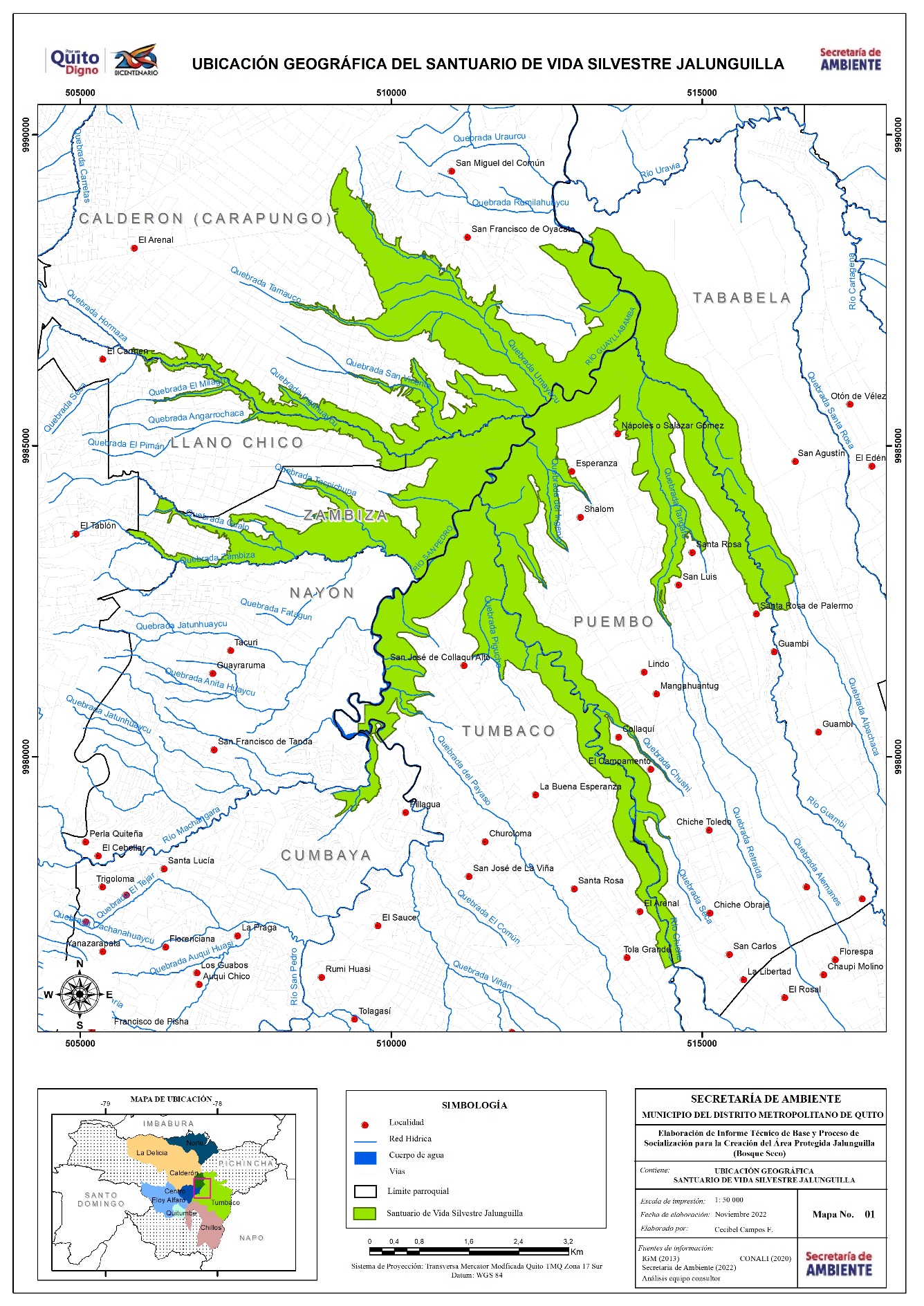 Mapa 2. Macro zonificación del Santuario de Vida Silvestre Jalunguilla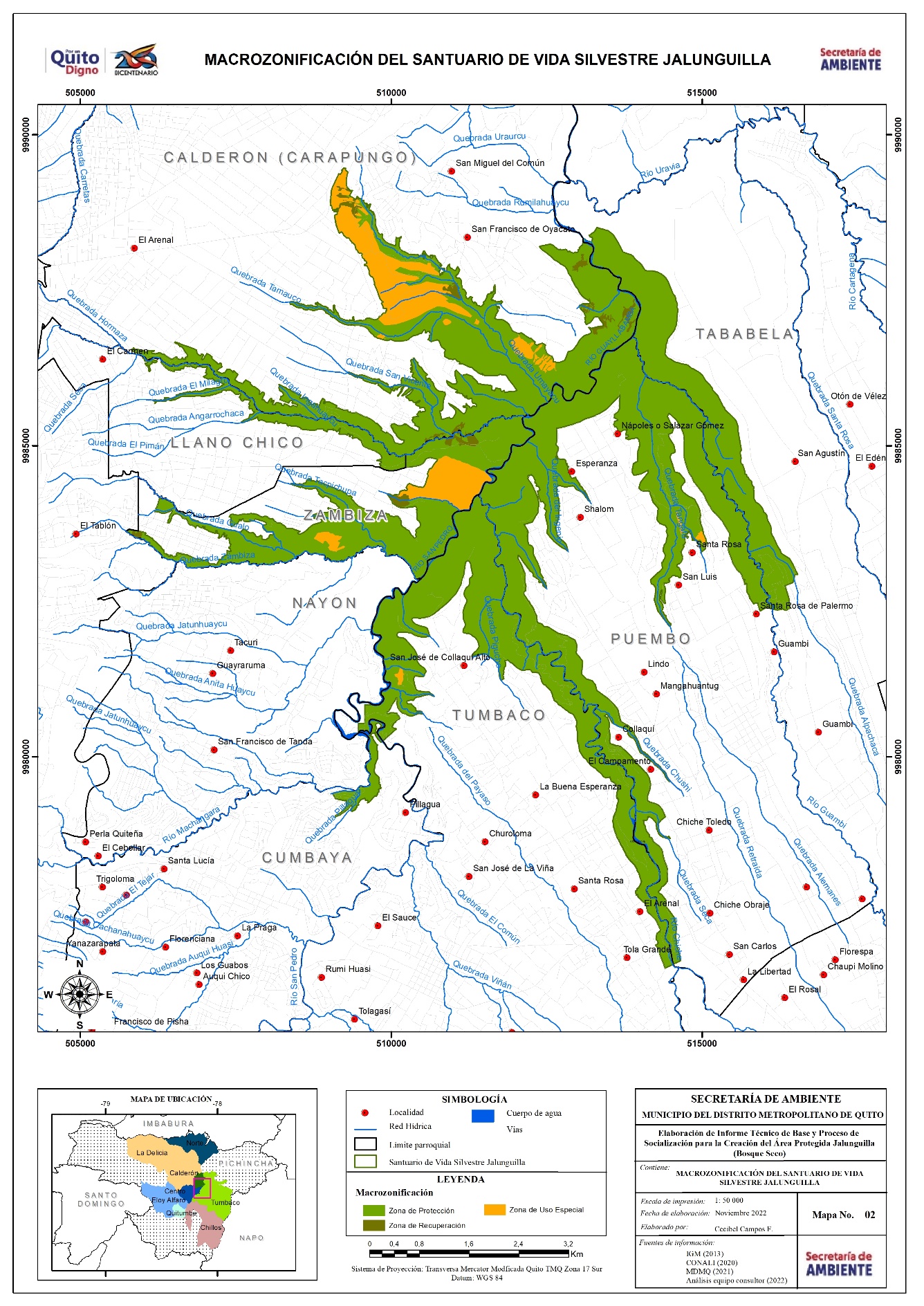 Mapa 3. Uso de Suelo del Santuario de Vida Silvestre Jalunguilla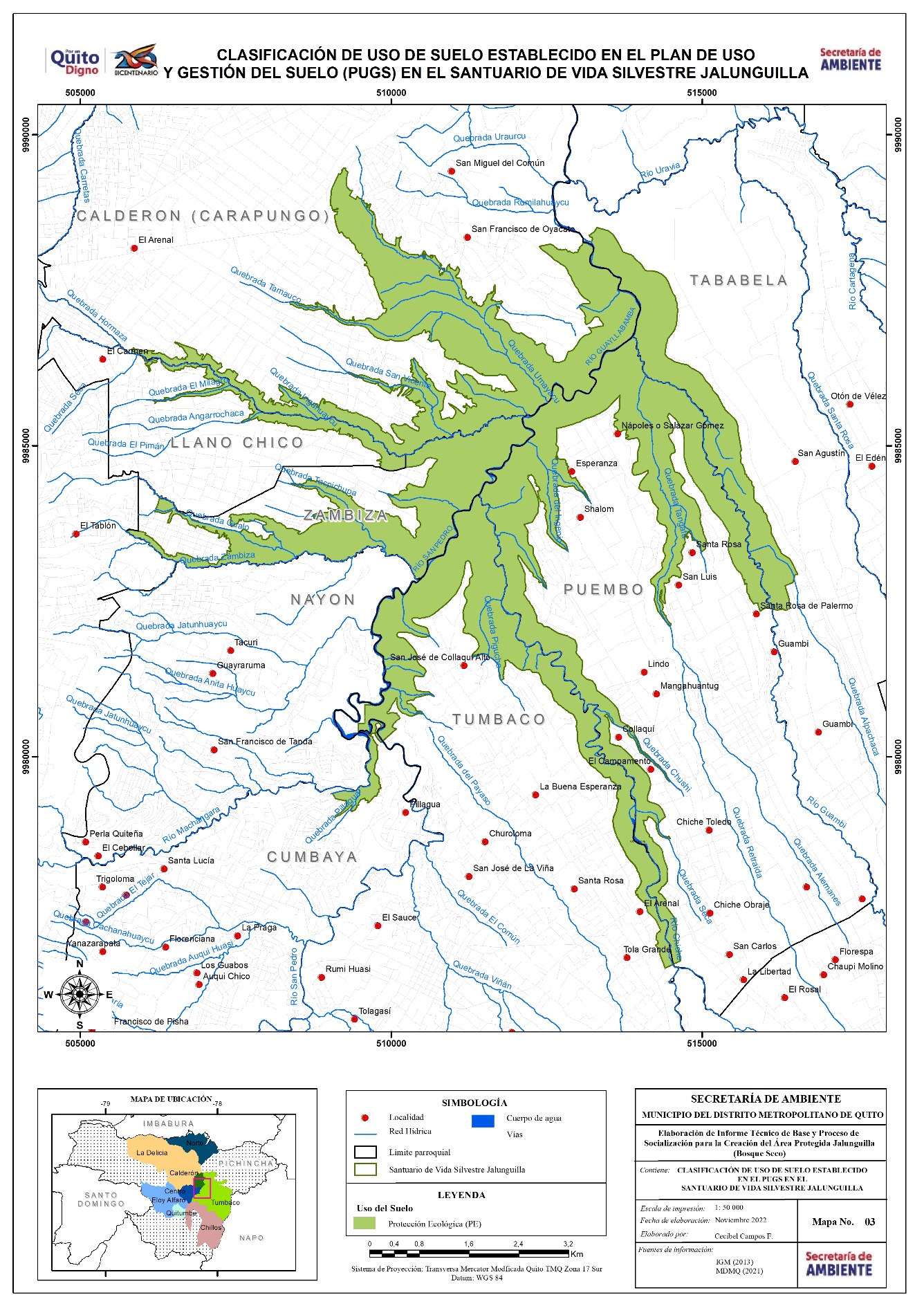 ANEXO 2 Cuadro No. 1 Uso de Suelo del Santuario de Vida Silvestre JalunguillaANEXO 3Cuadro No. 2 Actividades económicas y equipamientos permitidos y prohibidos según el PUGS actual* Uso contiene actividades restringidas.** Uso contiene actividades prohibidas.*/** Uso contiene actividades restringidas y prohibidas.Cuadro 3. Detalle de las actividades económicas y equipamientos permitidos y prohibidos.ANEXO 4Cuadro 4. Macro zonificación del Santuario de Vida Silvestre Jalunguilla.ANEXO 5DESCRIPCIÓN DE LAS COORDENADAS EN EL SISTEMA DE REFERENCIA METROPOLITANO "SIRES-DMQ’’ DEL LÍMITE DEL SANTUARIO DE VIDA SILVESTRE JALUNGUILLALa descripción de las coordenadas del límite del Santuario de Vida Silvestre Jalunguilla se las realiza en sentido del recorrido horario (dextrógiro) de las manecillas del reloj; conforme con el sistema de referencia metropolitano “SIRES-DMQ’’ que está vigente en el Art. 4.1.218 del Código Municipal.Norte.- Inicia en la coordenada 509235; 9989466 en la Panamericana Norte, continua hacia el este por las siguientes coordenadas: 509268; 9989461, 509262; 9989448, 509268; 9989432, 509275; 9989421, 509306; 9989398, de este punto se dirige hacia el sur por la Calle Colibrí hasta llegar a la coordenada 509292; 9989152 desde este punto en dirección este sigue las siguientes coordenadas 509295; 9989147, 509297; 9989146, 509306; 9989140, 509312; 9989131, 509318; 9989127, 509325; 9989115, 509347; 9989106, 509374; 9989103 en este punto cambia de dirección hacia el suroeste hasta la coordenada 509329; 9989025, luego toma dirección sureste hasta la coordenada 509428; 9988962 donde se dirige al noreste a la coordenada 509453; 9989009, continúa por el límite del predio número 5014959 hasta la coordenada 509564; 9988904, continúa por el límite del predio número 399239 hasta la coordenada 509605; 9988899 a partir de este punto toma una forma sinuosa siguiendo las siguientes coordenadas: 509607; 9988895, 509609; 9988892, 509614; 9988889, 509621; 9988885, 509623; 9988882, 509620; 9988878, 509618; 9988877, 509605; 9988884, 509601; 9988884, 509599; 9988883, 509599; 9988874, 509602; 9988869, 509607; 9988867, 509609; 9988862, 509609; 9988856, 509605; 9988846, 509603; 9988842, 509599; 9988836, 509596; 9988829, 509596; 9988824, 509601; 9988822, 509607; 9988826, 509615; 9988833, 509619; 9988842, 509625; 9988852, 509630; 9988862, 509635; 9988867, 509641; 9988872, 509646; 9988873, 509650; 9988878, 509655; 9988883, 509660; 9988885, 509665; 9988885, 509668; 9988883 a partir de este punto toma la dirección sureste por el talud izquierdo de la Quebrada Umayacu bordeando los remanentes de bosque seco hasta la coordenada 512429; 9986651 desde este punto toma un camino de segundo orden hasta la coordenada 512607; 9986403 donde continúa por el talud izquierdo del Río Guayllabamba bordeando el bosque seco hasta la coordenada 512386, 9988202, cambia su dirección al este hasta la coordenada 512567; 9988244 a partir de este punto continúa por bordeando el talud artificial de la Ruta Collas hasta la coordenada 513188; 9988388 en este punto cambia de dirección al noreste por las coordenadas: 513213; 9988394, 513224; 9988412, 513239; 9988422, 513251; 9988428, 513260; 9988433, 513275; 9988447, 513291; 9988472, 513295; 9988489, y, 513312; 9988509.Límite Sur.- Inicia en la quebradilla sin nombre tributaria del Río Guambi en la coordenada 516410; 9982384 donde toma dirección oeste con una forma sinuosa irregular hasta la coordenada 515759; 9982574 a partir de este punto continúa por el talud izquierda del Río Guambi bordeando el bosque seco hasta la coordenada 514471, 9985521, cambia de dirección hacia el suroeste hasta la coordenada 514442; 9985470 desde este punto bordea el talud derecho de una Quebradilla afluente de la Quebrada Tangafu por los remanentes de bosque seco hasta la coordenada 514983; 9983282 en este punto se dirige al noroeste por 1 km aproximadamente hasta la coordenada 514737; 9983453 continúa por el talud derecho de la Quebrada Tangafu hasta la coordenada 514472; 9982100 a partir de este punto sigue por el talud izquierdo de la Quebrada Tangafu hasta la coordenada 513683; 9985812 toma dirección sur bordeando los taludes de la Quebrada Chigualcan , Quebrada del Ingenio y Quebrada sin nombre hasta la coordenada 512041; 9983234, continúa por el talud derecho del Río Chiche en dirección sur hasta la coordenada 513639; 9980777 en este punto continua bordeando el talud de la Quebrada Chushi hasta la coordenada 513433; 9980656 a partir de este punto se dirige al sur este siguiendo el talud del Río Chiche hasta la coordenada 514125; 9979296 donde toma la dirección sureste por el talud derecho de la Quebrada Seca bordeando los remanentes de bosque seco hasta la coordenada 514465; 9978724 desde este punto cambia de dirección en forma de U para cruzar al talud izquierdo de la Quebrada Seca hasta la coordenada 514423; 9978691 siguiendo el talud en dirección noroeste hasta la coordenada 514059; 9978980 desde este punto cambia de dirección hacia el sur para continuar por el talud derecho del Río Chiche aguas arriba por 2,6 km aproximadamente hasta la coordenada 514649; 9976719 en el puente del Río del mismo nombre en la Ruta Viva cruzando al talud izquierdo del Río Chiche en la coordenada 514407; 9976599, a partir de este punto cambia de dirección al noroeste y continúa por el talud izquierdo por 6,7 km bordeando el bosque seco hasta la coordenada 511877; 9981555 a partir de este punto cambia de dirección al oeste hasta la coordenada 511832; 9981545 donde se dirige al sur bordeando la franja de bosque seco hasta la coordenada 511814; 9981255 aquí desciende hasta la quebradilla sin nombre en la coordenada 511768; 9981229 continúa por esta quebradilla hasta la confluencia con la Quebrada Pigucho 511556; 9981642 donde asciende al talud izquierdo de la misma Quebrada hasta la coordenada 511301; 9981610, a partir de este punto continúa por el talud bordeando el bosque seco por 1,8 km hasta la coordenada 511236; 9983153, desde este punto cambia de dirección al sur en forma de arco por 1,4 km hasta lo coordenada 510336; 9982225, a partir de este punto bordea el talud de la quebrada sin nombre hasta la coordenada 510330; 9981986, aquí se dirige al oeste hasta la coordenada 510102; 9981928, desde este punto bordea las cabeceras de las quebradillas afluentes sin nombre del Río San Pedro por 3,9 km en el talud derecho hasta la coordenada 510083; 9980448 en este punto cambia de dirección al suroeste hasta la coordenada 509834; 9980232, de este punto toma dirección noroeste con una forma irregular hasta la coordenada 509633; 9980346 donde se dirige al sur bordeando el talud derecho del Río Machángara por 1,8 km hasta la coordenada 509357; 9979141 en la Quebrada Pillagua, a partir de este punto cambia de dirección hacia el noreste con una forma sinuosa por 1,4 km hasta la coordenada 509393; 9979445, continúa por el Río Machángara hasta la confluencia con el Río San Pedro en la coordenada 509474; 9980387, a partir de este punto cambia de dirección hacia el norte en línea recta por el límite de la concesión minera de material de construcción Caizán Chico hasta la coordenada 509474; 9980536 donde cambia de dirección al este hasta el punto 509574; 9980536, continúa por el límite de la concesión minera Caizán Chico 2 hasta la coordenada 509574; 9980836 a partir de este punto sigue por el límite de la concesión minera Chaupi Chupa 1 hasta la coordenada 509715; 9980836 donde continúa por el Río San Pedro por el límite de la Parroquia Nayón por 4 km aproximadamente hasta la coordenada 510479; 9982863, a partir de este punto sigue por la Quebrada Tacpichupa hasta la coordenada 509903; 9983292, sigue por el límite de la Parroquia Nayón por la Quebrada Zámbiza hasta la coordenada 505743; 9983620.Límite Este.- Inicia en la coordenada 513312; 9988509 hacia el este hasta la coordenada 513486; 9988458, a partir de este punto asciende por el talud artificial de la Vía Collas hasta la coordenada 513868; 9988068 a partir de este punto toma el talud derecho el Río Guayllabamba bordeando el bosque seco por 1,9 km hasta la coordenada 514417; 9986615, continúa por el talud derecho del Río Guambi por 4,6 km hasta la coordenada 516539; 9982929, aquí cambia de dirección al suroeste siguiendo las siguientes coordenadas 516498; 9982931; 516463; 9982804, 516336; 9982748, 516399; 9982536, 516410; 9982416, y, 516410; 9982384.Límite Oeste.- Inicia en la coordenada 505743; 9983620 siguiendo la Avenida Panamericana hasta la coordenada 505820; 9983652, donde cambia de dirección al este por la Calle Quito hasta la coordenada 506036; 9983608, a partir de este punto continúa por el talud izquierdo de la Quebrada Zámbiza bordeando los remanentes de bosque seco por 2 km hasta la coordenada 507416; 9983345 a partir de este punto va por el talud derecho de la Quebrada Gualo hasta la coordenada 506469; 9983958 por 2 km donde cambia de dirección al oeste para tomar el talud derecho de la Quebrada Pircalungo hasta la coordenada 506207; 9983962 luego sigue por la Avenida Simón Bolívar hasta la coordenada 506276; 9984163 donde sigue por la Quebrada Gualo por 1,5 km hasta la coordenada 507568; 9983603, continúa ascendiendo a la coordenada 507623; 9983658, a partir de este punto sigue por el talud izquierdo de la Quebrada Gualo bordeando el bosque seco hasta la coordenada 507426; 9983707 de este punto cambia de dirección hacia el norte hasta la coordenada 507418; 9983897 continúa por el talud izquierdo de la Quebrada Gualo hacia el este hasta la coordenada 508531; 9983625 donde continúa bordeando los remanentes de bosque seco hasta la coordenada 508386; 9984384 a partir de este punto sigue el talud izquierdo de la Quebrada Tacpichupa por 2,6 km hasta la coordenada 510395; 9983525 donde se dirige hacia el noroeste bordeando el bosque seco hasta la coordenada 510741; 9984776, a partir de este punto toma el talud derecho de la Quebrada Chaquishcahuaycu o Tantaleo por 10,8 km hasta la coordenada 505831; 9986521 donde continúa por el talud izquierdo de la Quebrada Chaquishcahuaycu o Tantaleo hasta la coordenada 510434; 9985241 desde este punto sigue por el talud derecho de la Quebrada San Vicente por 3,6 km hasta la coordenada 509292; 9986169 donde toma la dirección este continuando por el talud izquierdo de la Quebrada San Vicente por 7,1 km hasta la coordenada 512024; 9985891, de este punto sigue por el talud derecho de la Quebrada Paquichupa hasta la coordenada 510643; 9986674 donde continúa por el talud derecho de la Quebrada Tamauco por 2,9 km hasta la coordenada 508375; 9987274, a partir de este punto toma el talud izquierdo de la Quebrada Tamauco por 2,3 km hasta la coordenada 509904; 9987135, desde este punto cambia de dirección noroeste bordeando los remanentes de bosque seco de la zona de Jalunguilla por 2,5 km hasta la coordenada 509035; 9988864, a partir de este punto continua por el predio de la Comuna San Miguel del Común por 0,7 km hasta la coordenada 509235; 9989466.Uso específico de SueloSuperficie (ha)Equivalencia a Macro Zona del Santuario de Vida Silvestre Protección Ecológica2779,45ProtecciónProtección Ecológica37,34RecuperaciónProtección Ecológica234,71Uso especialTOTAL3051,5Superficie total del Santuario de Vida SilvestreCUADRO DE COMPATIBILIDADESCUADRO DE COMPATIBILIDADESCUADRO DE COMPATIBILIDADESCUADRO DE COMPATIBILIDADESCUADRO DE COMPATIBILIDADESCUADRO DE COMPATIBILIDADESESPECÍFICOESPECÍFICOESPECÍFICOESPECÍFICOESPECÍFICOESPECÍFICOPRINCIPALTIPOLOGÍASIMBOLOGÍACOMPLEMENTARIORESTRINGIDOPROHIBIDOProtección Ecológica (PE)N/APER, EEZ, EIS, EIZ, EGB, EIM, EDM1, CB1A, CB1B, CS1B, CS7B, SAS*/**, SFS*/**EDM3, EFZ, EFM, SAS, SFS, EPZ**IBI, IMI, IAI, IAR; EEB,   EES, EEM, ECS, ECB, ECM, ECZ, EFS, ES, EB, EDB, EDS, EDZ, EDM2, ECR, EGS, EGZ, EGM, EA, ETS, ETB, ETZ1, ETZ2, ETM, EIB, EPZ,  EPM1, EPM2, CB2, CB3, CB4, CS1A, CS2, CS3, CS4, CS5, CS6, CS7A, CS8, CZ, CM, SAS, SFS, NN1, SAS, SFSUsoComplementarioRestringidoProhibidoPrincipalComplementarioRestringidoProhibidoPUGSComplementarioRestringidoProhibidoR residencial, EEZ Equipamiento Educación Zonal, EIS Equipamiento Infraestructura Sectorial, EIZ Equipamiento Infraestructura Zonal, EGB Equipamiento Seguridad Barrial, EIM Equipamiento Infraestructura Ciudad o Metropolitana, EDM1 Equipamiento Recreativo y Deportes Ciudad o Metropolitano, CB1A Comercio Barrial Básico, CB1B Comercio Sectorial Especializado, CS1B Comercio Sectorial Alojamiento, CS7B Comercio Sectorial Alojamiento (2), SAS Sistemas Agropecuarios Sostenibles, SFS Sistemas Forestales Sostenibles.EDM3 Equipamiento Recreativo y Deportes Ciudad, EFZ Actividades de cementerios con salas de velaciones, fosas, nichos, criptas, osarios con o sin crematorio y columbarios, adscritos al cementerio, EFM Actividades de cementerios con salasde velaciones, fosas, nichos, criptas, osarios con o sin crematorio y columbarios, adscritos al cementerio, SAS Sistemas Agropecuarios Sostenibles, SFS Sistemas Forestales Sostenibles.,IBI Industria de Bajo Impacto, IMI Industria de Mediano impacto, IAI Industria de Alto Impacto, IAR Industria de Alto Riesgo, EEB Establecimiento Educación Barrial, EES Establecimiento Educación Sectorial, EEM Establecimiento Educación Ciudad o Metropolitana, ECS Equipamiento Cultural Sectorial, ECB Equipamiento Cultural Barrial, ECM Equipamiento Cultural Ciudad o Metropolitano, ECZ Equipamiento Cultural Zonal, EFS Actividades de preparación de los despojos para su inhumación o cremación (no hay crematorio) y servicios de embalsamiento y otros servicios de pompas fúnebres, ES Equipamiento Salud, EB Actividades de guardería o atención diurna de niños, incluyendo el cuidado diurno de niños con discapacidad, EDB Equipamiento Recreativo y Deportes Barrial,Protección Ecológica (PE)R residencial, EEZ Equipamiento Educación Zonal, EIS Equipamiento Infraestructura Sectorial, EIZ Equipamiento Infraestructura Zonal, EGB Equipamiento Seguridad Barrial, EIM Equipamiento Infraestructura Ciudad o Metropolitana, EDM1 Equipamiento Recreativo y Deportes Ciudad o Metropolitano, CB1A Comercio Barrial Básico, CB1B Comercio Sectorial Especializado, CS1B Comercio Sectorial Alojamiento, CS7B Comercio Sectorial Alojamiento (2), SAS Sistemas Agropecuarios Sostenibles, SFS Sistemas Forestales Sostenibles.EDM3 Equipamiento Recreativo y Deportes Ciudad, EFZ Actividades de cementerios con salas de velaciones, fosas, nichos, criptas, osarios con o sin crematorio y columbarios, adscritos al cementerio, EFM Actividades de cementerios con salasde velaciones, fosas, nichos, criptas, osarios con o sin crematorio y columbarios, adscritos al cementerio, SAS Sistemas Agropecuarios Sostenibles, SFS Sistemas Forestales Sostenibles.,IBI Industria de Bajo Impacto, IMI Industria de Mediano impacto, IAI Industria de Alto Impacto, IAR Industria de Alto Riesgo, EEB Establecimiento Educación Barrial, EES Establecimiento Educación Sectorial, EEM Establecimiento Educación Ciudad o Metropolitana, ECS Equipamiento Cultural Sectorial, ECB Equipamiento Cultural Barrial, ECM Equipamiento Cultural Ciudad o Metropolitano, ECZ Equipamiento Cultural Zonal, EFS Actividades de preparación de los despojos para su inhumación o cremación (no hay crematorio) y servicios de embalsamiento y otros servicios de pompas fúnebres, ES Equipamiento Salud, EB Actividades de guardería o atención diurna de niños, incluyendo el cuidado diurno de niños con discapacidad, EDB Equipamiento Recreativo y Deportes Barrial,R residencial, EEZ Equipamiento Educación Zonal, EIS Equipamiento Infraestructura Sectorial, EIZ Equipamiento Infraestructura Zonal, EGB Equipamiento Seguridad Barrial, EIM Equipamiento Infraestructura Ciudad o Metropolitana, EDM1 Equipamiento Recreativo y Deportes Ciudad o Metropolitano, CB1A Comercio Barrial Básico, CB1B Comercio Sectorial Especializado, CS1B Comercio Sectorial Alojamiento, CS7B Comercio Sectorial Alojamiento (2), SAS Sistemas Agropecuarios Sostenibles, SFS Sistemas Forestales Sostenibles.EDM3 Equipamiento Recreativo y Deportes Ciudad, EFZ Actividades de cementerios con salas de velaciones, fosas, nichos, criptas, osarios con o sin crematorio y columbarios, adscritos al cementerio, EFM Actividades de cementerios con salasde velaciones, fosas, nichos, criptas, osarios con o sin crematorio y columbarios, adscritos al cementerio, SAS Sistemas Agropecuarios Sostenibles, SFS Sistemas Forestales Sostenibles.,IBI Industria de Bajo Impacto, IMI Industria de Mediano impacto, IAI Industria de Alto Impacto, IAR Industria de Alto Riesgo, EEB Establecimiento Educación Barrial, EES Establecimiento Educación Sectorial, EEM Establecimiento Educación Ciudad o Metropolitana, ECS Equipamiento Cultural Sectorial, ECB Equipamiento Cultural Barrial, ECM Equipamiento Cultural Ciudad o Metropolitano, ECZ Equipamiento Cultural Zonal, EFS Actividades de preparación de los despojos para su inhumación o cremación (no hay crematorio) y servicios de embalsamiento y otros servicios de pompas fúnebres, ES Equipamiento Salud, EB Actividades de guardería o atención diurna de niños, incluyendo el cuidado diurno de niños con discapacidad, EDB Equipamiento Recreativo y Deportes Barrial,UsoPrincipalPUGSComplementarioRestringidoProhibidoEDS Equipamiento Recreativo y Deportes Sectorial, EDZ Equipamiento Recreativo y Deportes Zonal, EDM2 Equipamiento Recreativo y Deportes Ciudad o Metropolitano, EGS Equipamiento Seguridad Sectorial, EGZ Equipamiento Seguridad Zonal; EGM Equipamiento Seguridad Ciudad o Metropolitana, EA Equipamiento Administración Pública, ETS Equipamiento Transporte Sectorial, ETB Equipamiento Transporte Barrial, ETZ1 Equipamiento Transporte Zonal, ETZ2 Equipamiento Transporte Zonal, ETM Equipamiento Transporte Ciudad o Metropolitano, EIB Infraestructura Barrial, EPM1 Operación de instalaciones para el tratamiento de desechos peligrosos, tratamiento y eliminación de animales tóxicos vivos y muertos y otros desechos contaminados, EPZ Camal Parroquial, EPM2 Camal Metropolitano, NN1 Polígonos de Tiro Abierto, CB2 Comercio Barrial Servicios Básicos, CB3 Comercio Barrial Oficinas Administrativas,UsoPrincipalPUGSComplementarioRestringidoProhibidoCB4 Comercio Barrial Alojamiento Doméstico, CS1A Comercio Sectorial Servicios Especializados A, CS2 Comercio Sectorial Servicios Especializados B, CS3 Comercio Sectorial de Menor Escala, CS4 Comercio Sectorial Temporal, CS5 Comercio Sectorial Oficinas Administrativas (2), CS6 Comercio Sectorial Centros de Juego, CS7A Servicios de alojamiento prestados por hoteles, CS8 Comercio Zonal, CZ Comercio de Ciudad y Metropolitano, CM Comercio Sectorial Especializados, SAS Sistemas Agropecuarios Sostenibles, SFS Sistemas Forestales Sostenibles.UsoComplementarioRestringidoProhibidoPrincipalComplementarioRestringidoProhibidoPUGSComplementarioRestringidoProhibidoUso sustentable de los recursos naturalesR Residencial, IBI Industria de Bajo Impacto, IMI*/** Industria de Medio Impacto, EPM2 Equipamiento Especial Ciudad o Metropolitano, EFS Actividades de preparación de los despojos para su inhumación o cremación (no hay crematorio) y servicios de embalsamiento y otros servicios de pompas fúnebres, EFZ Actividades de cementerios con salas de velaciones, fosas, nichos, criptas, osarios con o sin crematorio y columbarios, adscritos al cementerio, EFM Actividades de cementerios con salas de velaciones, fosas, nichos, criptas, osarios con o sin crematorio y columbarios, adscritos al cementerio, EI Equipamiento Infraestructura, EDS Equipamiento Recreativo y Deportes Sectorial, EDM1 Servicios de teleférico, funiculares, telesillas y telecabinas si no forman parte de sistemas de transporte urbano y suburbano, alquiler de caballos de montar, gestión de jardines botánicos y zoológicos, incluidos zoológicos infantiles,EFZ Actividades de cementerios con salas de velaciones, fosas, nichos, criptas, osarios con o sin crematorio y columbarios, adscritos al cementerio, EFM Actividades de cementerios con salas de velaciones, fosas, nichos, criptas, osarios con o sin crematorio y columbarios, adscritos al cementerio, IMI Industria de Medio Impacto. IMI Industria de Mediano impacto, IAI Industria de Alto Impacto, IAR Industria de Alto Riesgo, EEB Servicios de educación y enseñanza preescolar y primaria, EES Servicios de educación y enseñanza secundaria, EEM Servicios de educación y enseñanza superior, EB Actividades de guardería o atención diurna de niños, incluyendo el cuidado diurno de niños con discapacidad, EG Actividades de vigilancia y protección realizado a través del patrullaje de calles, EA Equipamiento Administración Pública, EFB , ET Equipamiento Transporte, EP , EDZ , EDM2, EDM3, CB2, CB3, CB4,; NN1 Polígonos de Tiro Abierto, CM Comercio Sectorial Especializados, CS1 Comercio Sectorial Servicios Especializados, CS3 Sectorial Oficinas Administrativas (2),CS4 Comercio Sectorial Centros de Juego, CS5 Organización, promoción y/o gestión de eventos como exposiciones comerciales o empresariales, convenciones, conferencias y reuniones, estén incluidas o no la gestión de esas instalaciones y la dotación de personal necesario para su funcionamiento: centro de convenciones, CS6 Comercio Zonal Centros de Diversión, CS7A Servicios de alojamiento prestados por hoteles, CS8 Comercio Zonal Comercios y Servicios, CZ Comercio Zonal Venta Vehículos.CB1A Elaboración de productos procesados alimenticios, CB1B Puntos de venta de comercialización de alimentos y bebidas, SAS Sistemas Agropecuarios Sostenibles, SFS Sistemas Forestales Sostenibles; CS7B Comercio Sectorial Alojamiento (2).CS4 Comercio Sectorial Centros de Juego, CS5 Organización, promoción y/o gestión de eventos como exposiciones comerciales o empresariales, convenciones, conferencias y reuniones, estén incluidas o no la gestión de esas instalaciones y la dotación de personal necesario para su funcionamiento: centro de convenciones, CS6 Comercio Zonal Centros de Diversión, CS7A Servicios de alojamiento prestados por hoteles, CS8 Comercio Zonal Comercios y Servicios, CZ Comercio Zonal Venta Vehículos.ZonasSuperficie(ha)ContieneObjetivosZona de Protección2779,45Constituyen áreas que tienen una cobertura boscosa importante y que están relacionadas con la presencia de especies endémicas o indicadoras de alta biodiversidad, también se asocian procesos de regeneración natural donde la intervención humana ha afectado su densidad, lo que permitirá incrementar la conectividad ecológica del Bosque Seco Interandino. Áreas mayoritariamente de difícil acceso en gargantas o pendientes pronunciadas. Constituye una zona importante para prevenir procesos de erosión y remoción en masa en época lluviosa.Conservar a perpetuidad la biodiversidad en ecosistemas y en especies.Proteger y mantener la viabilidad de las poblaciones naturales de especies animales y vegetales,Generar beneficios directos a los pobladores de las comunidades relacionadas directamente con el territorio del área de conservación.Protección del único remanente de bosque seco interandino en el DMQ.Zona de Recuperación37,34Corresponde a áreas sin cobertura vegetal, erosionadas o en proceso de erosión, por lo que presenta una alta fragilidad, esto sumado a las fuertes pendientes las convierte en zonas con alta susceptibles a movimientos en masa. Necesitan un manejo sustentable de la tierra con prácticas que permitan frenar la degradación del suelo en combinación con prácticas de reforestación.Lograr la recuperación y restauración de los ecosistemas degradados.Principalmente el control sobre la erosión, y recuperar y mantener ecosistemas representativos del Santuario de Vida Silvestre, permitiendo la libre reproducción y desarrollo de las especies silvestres.ZonasSuperficie(ha)ContieneObjetivosZona de Uso Especial234,71Son áreas que tienen cobertura vegetal boscosa principalmente y también en actividades agrícolas y pecuarias, con la presencia de algunos senderos con potencial para actividades recreativas. Dentro de estas áreas es importante la aplicación de sistemas de manejo que impida que la presencia humana afecte negativamente al ecosistema natural. Propiciar un espacio para el desarrollo de actividades recreativas y productivas que generen ingresos por medio de la prestación de servicios por las comunidades locales pero que no generen impactos dentro del área de conservación. Además de ser beneficiarios de actividades tales como investigación, educación ambiental, capacitación y protección.Promover el uso de prácticas sustentables. (Actividades que preserven los recursos naturales como: prácticas de conservación de suelo, rotación de cultivos, abonos verdes, agroforestales, actividades silvopastoriles, manejo de pastura)